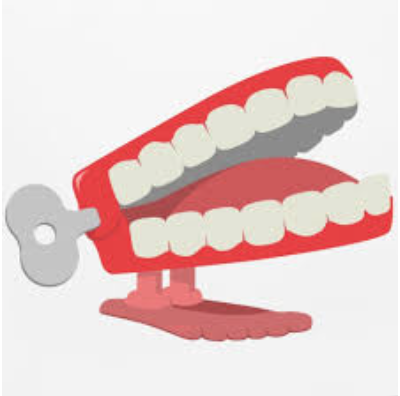 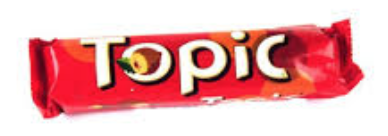 Question 1:There were two kinds of bell bottom pants. One was called Bell Bottoms, but what was the other kind called?Question 2:Which movie symbolised the disco era and starred John Travolta in a white suit, one hand pointed to the sky?